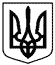 РОЗПОРЯДЖЕННЯМІСЬКОГО ГОЛОВИм. Сумивід   11.09.2020 №     265  -РЗ метою продовження перевірки готовності закладів освіти до 2020-2021 навчального року, керуючись пунктом 20 частини четвертої статті 42 Закону України «Про місцеве самоврядування в Україні»:Унести зміни до розпорядження міського голови від 13.08.2020                     № 232-Р «Про перевірку готовності закладів освіти до 2020-2021 навчального року», а саме: у пункті 5 цифри і слова «01.09.2020 року» замінити на                         «25 вересня 2020 року».Данильченко 789-777Розіслати: членам робочої групиПро внесення змін до розпорядження міського голови від 13.08.2020 № 232-Р «Про перевірку готовності закладів освіти до 2020-2021 навчального року»Міський голова                                        О. М. ЛисенкоНачальник управління освіти і науки Сумської міської радиА.М. ДанильченкоЗаступник міського голови з питань діяльності виконавчих органів радиВ.В. МотречкоНачальник відділу протокольної роботи та контролю Сумської міської радиНачальник правового управлінняСумської міської радиЛ.В. МошаО.В. ЧайченкоКеруючий справами виконавчого комітетуЮ.А. Павлик